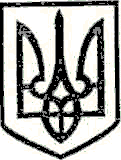 УКРАЇНАМАРКІВСЬКА РАЙОННА ДЕРЖАВНА АДМІНІСТРАЦІЯЛУГАНСЬКОЇ ОБЛАСТІР О З П О Р Я Д Ж Е Н Н Яголови районної державної адміністрації«28» березня 2018 р.                          Марківка                                              № 82Про внесення змін дорозпорядження головирайдержадміністрації від 22.11.2017 № 340 Керуючись ст. ст. 6, 41 Закону України «Про місцеві державні адміністрації», з метою приведення у відповідність розпорядження голови райдержадміністрації від 22.11.2017 № 340 «Про надання дозволу на передачу в оренду СТОВ «Агрофірма «Просяне» не витребуваного паю колишнього КСП «Кірова» на території Просянської сільської ради»: 1.Внести зміни до розпорядження голови райдержадміністрації від 22.11.2017 № 340 «Про надання дозволу на передачу в оренду СТОВ «Агрофірма «Просяне» не витребуваного паю колишнього КСП «Кірова» на території Просянської сільської ради», а саме в пункт 1 вираз (кадастровий номер 4422587700:05:001:0028) замінити на вираз (кадастровий номер 4422587700:05:010:0004).Голова районноїдержавної адміністрації						І. А. Дзюба